วันที่...........................................เรียน	บรรณาธิการวารสารกฎหมาย มหาวิทยาลัยมหิดล	ผู้นิพนธ์และผู้นิพนธ์ร่วม (ถ้ามี) ขอส่งบทความเพื่อขอรับการตีพิมพ์ในวารสารกฎหมาย มหาวิทยาลัยมหิดลดังต่อไปนี้ชื่อเรื่อง ภาษาไทย ………….……………………………….………………………………………………...............…………………......	 บทความวิชาการ (Academic article)	 บทความปริทัศน์ (Review article)จำนวน ................ หน้าต่อบทความคำรับรอง  บทความไม่เคยตีพิมพ์หรือเผยแพร่ที่ใดมาก่อน และไม่อยู่ในระหว่างกระบวนการพิจารณาของวารสารอื่น ยินยอมให้กองบรรณาธิการสรรหาผู้พิจารณา กลั่นกรอง และตรวจสอบคุณภาพของบทความโดยอิสระเพื่อพิจารณาบทความนี้ และสามารถตรวจแก้ไขบทความดังกล่าวได้ตามที่เห็นสมควร สมัครเป็นสมาชิกของวารสารกฎหมาย มหาวิทยาลัยมหิดล (จะได้รับวารสารฉบับอิเล็กทรอนิกส์ทางอีเมลเมื่อมีการเผยแพร่วารสาร)ผู้นิพนธ์และผู้นิพนธ์ร่วม (ถ้ามี) ขอรับรองและยินยอมปฏิบัติตามคำรับรองดังกล่าวพร้อมทั้งลงลายมือชื่อไว้เป็นหลักฐานลายมือชื่อผู้นิพนธ์……………………................…… ผู้นิพนธ์  		 เป็นผู้นิพนธ์ประสานงาน (Corresponding author)(……………………................…)……………………................…… ผู้นิพนธ์ร่วม (ถ้ามี) 	 เป็นผู้นิพนธ์ประสานงาน (Corresponding author)(……………………................…)ข้อมูลการติดต่อผู้นิพนธ์อีเมล....................................................... โทรศัพท์..............................................		อีเมล....................................................... โทรศัพท์..............................................วิธีการส่งบทความเพื่อลงตีพิมพ์	ให้ผู้นิพนธ์ส่งเอกสาร 1) บทความต้นฉบับโดยใช้แบบฟอร์มบทความ (MULEJ 1-1) เป็นไฟล์ word 
พร้อมไฟล์ PDF และ 2) แบบขอส่งบทความเพื่อขอรับการตีพิมพ์ (MULEJ 1-2) ที่กรอกข้อมูลครบถ้วน
เป็นไฟล์ PDF ให้กองบรรณาธิการทางอีเมล mulej@mahidol.ac.thดาวน์โหลดแบบฟอร์ม	ดาวน์โหลดแบบฟอร์มและเอกสารที่เกี่ยวข้องได้ที่หน้าเว็บไซต์ https://op.mahidol.ac.th/la/e-journal 
หรือ สแกน QR Code 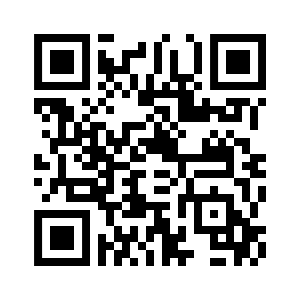 ส่วนนี้สำหรับกองบรรณาธิการบันทึกของกองบรรณาธิการ........................................................................................................................................................................................................................................................................................................................................................................ .................................................................................................................................................................................... .................................................................................................................................................................................... .................................................................................................................................................................................... .................................................................................................................................................................................... .................................................................................................................................................................................... .................................................................................................................................................................................... .................................................................................................................................................................................... .................................................................................................................................................................................... .................................................................................................................................................................................... .................................................................................................................................................................................... .................................................................................................................................................................................... ........................................................................................................................................................................................................................................................................................................................................................................- 2 -1. ตรวจสอบเบื้องต้น     สมบูรณ์ (Similarity Index ไม่เกิน 30%)     ไม่สมบูรณ์      อื่น ๆ ........................................................................................ลงชื่อ………………………...เจ้าหน้าที่ กอง บก.วันที่............................... 2. กำหนดผู้ทรงคุณวุฒิเพื่อพิจารณาบทความ     คนที่ 1  ระบุชื่อ .........................................................     คนที่ 2  ระบุชื่อ .........................................................     คนที่ 3  ระบุชื่อ .........................................................ลงชื่อ………………………...ประธาน คกก.ฝ่ายวิชาการ กอง บก.วันที่...............................3. แจ้งรับพิจารณาบทความเบื้องต้น     ออกหนังสือแจ้ง เมื่อวันที่ ......................................................     อื่น ๆ ........................................................................................ลงชื่อ………………………...เจ้าหน้าที่ กอง บก.วันที่...............................4. เชิญผู้ทรงคุณวุฒิ     ออกหนังสือเชิญ เมื่อวันที่ .....................................................     อื่น ๆ ........................................................................................ลงชื่อ………………………...เจ้าหน้าที่ กอง บก.วันที่...............................